Раздел 1. Общая информацияДля выполнения доработок по конфигурации 1С: Управление торговлей, редакция 11 (11.5.15.96) необходимо создать расширение «Доработки».Раздел 2. Состав работПоле «Комментарий (внутренний)»Необходимо добавить поле «Комментарий (внутренний)» (Тип реквизита – Строка (длина - 150 символов)) в табличную часть «Товары» документа «Заказ клиента» и в табличную часть «Товары» документа «Реализация товаров и услуг». Реквизит будет использоваться для указания пользователем информации о гравировке конкретной позиции.При создании документа «Реализация товаров и услуг» на основании документа «Заказ клиента» система должна заполнять строки реквизита «Комментарий (внутренний)» значениями из строк аналогичного реквизита табличной части «Товары» документа «Заказ клиента».Требуется вывести комментарий по строке из поля «Комментарий (внутренний)» документа «Заказ клиента» в строки наименований табличной части макета печатной формы «Заказ клиента».Следует вывести комментарий по строке из поля «Комментарий (внутренний)» документа «Реализация товаров и услуг» в строки наименований табличной части макета печатной формы «Универсальный передаточный документ (УПД)».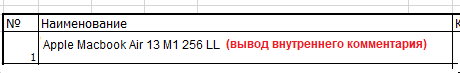 Доработка по регистрации новых карт лояльности из РМКНа форму «Форма документа РМК» документа «Чек ККМ» в верхнюю командную панель требуется добавить кнопку «Регистрация новой карты».При нажатии кнопки система должна открыть форму «Помощник регистрации». Аналогичная форма помощника регистрации новых карт лояльности представлена в формах справочника «Карты лояльности».Справочник «Настройки»Требуется создать справочник «Настройки».В справочник «Настройки» необходимо добавить следующие предопределенные элементы:«Склад Трейд-Ин», который будет заполняться следующим образом:Табличная часть:Параметр – организация (Справочник «Организации»).Значение – склад (Справочник «Склады»).«Касса Трейд-Ин», который будет заполняться следующим образом:Табличная часть:Параметр – организация (Справочник «Организации»).Значение – касса организации (Справочник «Кассы»).«Получатель в расходном ордере Трейд-Ин», который будет заполняться следующим образом:Значение – контрагент (Справочник «Контрагенты»).«Статья ДДС Трейд-Ин», который будет заполняться следующим образом:Значение – статья ДДС (Справочник «Статьи движения денежных средств»).«Статья расходов Трейд-Ин», который будет заполняться следующим образом:Значение – статья расходов (План видов характеристик «Статьи расходов»).«Статья доходов Трейд-Ин», который будет заполняться следующим образом:Значение – статья доходов (План видов характеристик «Статьи доходов»).«Договор эквайринга для создания отчета банка», который будет заполняться следующим образом:Табличная часть:Значение – договор эквайринга (Справочник «Договоры эквайринга»).Доработки по способам оплаты в РМКНаличныеНа формы «Форма смешанной оплаты» и «Форма оплаты наличными» документа «Чек ККМ» требуется добавить реквизит «Касса наличных» (Тип реквизита – справочник «Кассы») с отбором по организации из кассы ККМ, выбранной в текущей смене. Реквизит будет использоваться как выбор пользователем кассы предприятия для дальнейшего автоматического оприходования наличной оплаты в указанную кассу.В алгоритм при нажатии кнопки «Пробить чек» на формах «Форма смешанной оплаты» и «Форма оплаты наличными» документа «Чек ККМ» необходимо добавить к выполнению следующие действия:После внесения наличной оплаты в кассу ККМ и проведения чека ККМ следует создать и провести документ «Выемка денежных средств из кассы ККМ» с заполнением следующих реквизитов:Организация – организация, указанная в кассе ККМ.Касса ККМ – касса ККМ, установленная на текущий момент в РМК.Сумма документа – сумма наличной оплаты текущей операции.Кассир – кассир, установленный на текущий момент в РМК.Все остальные реквизиты документа должны быть заполнены по умолчанию как при создании пользователем вручную.Создать и провести документ «Приходный кассовый ордер» с заполнением следующих реквизитов:Операция – вид операции приходного кассового ордера «Поступление из кассы ККМ» из перечисления «Хозяйственные операции».Касса – значение из реквизита «Касса наличных», установленное на форме оплаты.Касса ККМ – касса ККМ, установленная на текущий момент в РМК.Подразделение – подразделение, указанное в кассе ККМ.Сумма – сумма наличной оплаты текущей операции.В т.ч. НДС – Без налога (НДС), как при нажатии кнопки «Вставить».Комментарий – представление проведенного документа «Чек ККМ».Все остальные реквизиты документа должны быть заполнены по умолчанию как при создании пользователем вручную.Трейд-ИнНа форму «Форма смешанной оплаты» документа «Чек ККМ» требуется добавить реквизит «Трейд-Ин» аналогично реквизиту «Наличные». Реквизит будет использоваться для ввода пользователем суммы для дальнейшего погашения текущей оплаты аналогично реквизиту «Наличные». В документе «Чек ККМ» сумма оплаты трейд-ин должна отображаться общей суммой с наличными в реквизите «Получено наличными».В алгоритм при нажатии кнопки «Пробить чек» на форме «Форма смешанной оплаты» необходимо добавить к выполнению следующие действия:Если процесс оплаты производится с использованием оплаты по трейд-ин, то при проведении чека ККМ система должна выполнить следующие действия:Отразить сумму оплаты по трейд-ин общей суммой с оплатой наличными в реквизите «Получено наличными».После проведения чека ККМ и внесения оплаты трейд-ин в кассу ККМ, следует создать и провести документ «Выемка денежных средств из кассы ККМ» с заполнением следующих реквизитов:Организация – организация, указанная в кассе ККМ.Касса ККМ – касса ККМ, установленная на текущий момент в РМК.Сумма документа – сумма оплаты трейд-ин текущей операции.Кассир – кассир, установленный на текущий момент в РМК.Все остальные реквизиты документа должны быть заполнены по умолчанию как при создании пользователем вручную.Создать и провести документ «Приходный кассовый ордер» с заполнением следующих реквизитов:Операция – вид операции приходного кассового ордера «Поступление из кассы ККМ» из перечисления «Хозяйственные операции».Касса – значение из предопределенного элемента «Касса Трейд-Ин» справочника «Настройки» по организации из кассы ККМ, выбранной в текущей смене.Касса ККМ – касса ККМ, установленная на текущий момент в РМК.Подразделение – подразделение, указанное в кассе ККМ.Сумма – сумма оплаты трейд-ин текущей операции.В т.ч. НДС – Без налога (НДС), как при нажатии кнопки «Вставить».Комментарий – представление проведенного документа «Чек ККМ».Все остальные реквизиты документа должны быть заполнены по умолчанию как при создании пользователем вручную.Создать и провести документ «Расходный кассовый ордер» с заполнением следующих реквизитов:Операция – вид операции расходного кассового ордера «Прочий расход» из перечисления «Хозяйственные операции».Касса – значение из предопределенного элемента «Касса Трейд-Ин» справочника «Настройки» по организации из кассы ККМ, выбранной в текущей смене.Получатель – значение из предопределенного элемента «Получатель в расходном ордере Трейд-Ин» справочника «Настройки».Подразделение – подразделение, указанное в кассе из значения в предопределенном элементе «Касса Трейд-Ин» справочника «Настройки» по организации из кассы ККМ, выбранной в текущей смене.Сумма – сумма оплаты трейд-ин текущей операции.Статья ДДС – значение из предопределенного элемента «Статья ДДС Трейд-Ин» справочника «Настройки».Подразделение расходов – подразделение, указанное в кассе из значения в предопределенном элементе «Касса Трейд-Ин» справочника «Настройки» по организации из кассы ККМ, выбранной в текущей смене.Статья расходов – значение из предопределенного элемента «Статья расходов Трейд-Ин» справочника «Настройки».Все остальные реквизиты документа должны быть заполнены по умолчанию как при создании пользователем вручную.Доработка по оприходованию товаров Трейд-Ин из РМКОприходование товаров Трейд-ИнНа форму «Форма документа РМК» документа «Чек ККМ» в верхнюю командную панель требуется добавить кнопку «Оприходование товаров Трейд-Ин».При нажатии кнопки система должна открыть новый документ «Оприходование излишков товаров» (аналогично типовому нажатию кнопки «Создать») с заполнением следующих реквизитов:Организация – организация, указанная в кассе ККМ, установленной на текущий момент в РМК.Склад – значение из предопределенного элемента «Склад Трейд-Ин» справочника «Настройки» по организации из кассы ККМ, выбранной в текущей смене.Подразделение – подразделение, указанное в кассе ККМ, установленной на текущий момент в РМК.Статья доходов – значение из предопределенного элемента «Статья доходов Трейд-Ин» справочника «Настройки».Ответственный – текущий пользователь.Реквизиты табличной части документа должны быть заполнены пользователем вручную.Ордер на отражение в учете оприходования Трейд-ИнНа форму «Форма документа РМК» документа «Чек ККМ» в верхнюю командную панель требуется добавить кнопку «Ордер оприходования Трейд-Ин».При нажатии кнопки система должна открыть новый документ «Ордер на отражение излишков товаров» (аналогично типовому нажатию кнопки «Создать») с заполнением следующих реквизитов:Склад – значение из предопределенного элемента «Склад Трейд-Ин» справочника «Настройки» по организации из кассы ККМ, выбранной в текущей смене.Ответственный – текущий пользователь.Реквизиты табличной части документа должны быть заполнены пользователем вручную.Регламентное задание по эквайрингуСоздание отчетов банка по эквайрингуНеобходимо создать регламентное задание «Создание отчетов банка по эквайрингу» с расписанием (каждый день; с 22:00:00 один раз в день), при запуске которого система должна выполнить следующие действия:Считать значения договоров эквайринга из табличной части предопределенного элемента «Договор эквайринга для создания отчета банка» справочника «Настройки».На каждый считанный договор эквайринга система должна сформировать отдельный документ «Отчет банка по эквайрингу», заполнить табличные части «Покупки» и «Возвраты» значениями аналогичных реквизитов из всех доступных платежей по установленному договору эквайринга. Аналогичный алгоритм подбора доступных платежей реализован при нажатии вручную команды «Подбор платежей» без установки даты в реквизите «После».Если по установленному договору эквайринга нет доступных платежей ни по покупкам, ни по возвратам, то отчет банка по эквайрингу не сохраняется и закрывается.Все остальные реквизиты документа должны быть заполнены по умолчанию как при создании пользователем вручную.После выполнения всех вышеперечисленных действий система должна провести документ «Отчет банка по эквайрингу».РеквизитТипЗначениеСоставной тип: Число, Строка, Дата, Булево, Любая ссылкаТабличная часть «Значения»ПараметрСоставной тип: Число, Строка, Дата, Булево, Любая ссылкаЗначениеСоставной тип: Число, Строка, Дата, Булево, Любая ссылка